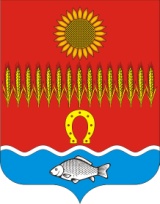 ГЛАВА АДМИНИСТРАЦИИ СОВЕТИНСКОГО СЕЛЬСКОГО ПОСЕЛЕНИЯНеклиновский район Ростовская областьРАСПОРЯЖЕНИЕсл. Советка«16» 04.2020г.                                                                                  № 34« О внесении изменения в распоряжение главы  администрации  Советинского сельского поселения от 21.02.2018г. № 18/1 « О создании жилищной комиссии Советинского сельского поселения»        В соответствии с Федеральным Законом от 6 октября 2003г. № 131-ФЗ «Об общих принципах организации местного самоуправления в РФ» и переданными Советинскому сельскому поселению полномочиями по учёту граждан нуждающихся  в улучшении жилищных условий.1. Внести в распоряжение от 21.02.2018г. № 18/1 « О создании жилищной комиссии Советинского сельского поселения» следующие изменения:1.1. Пункт 1 изложить в следующей редакции:  Создать в Администрации Советинского сельского поселения жилищную комиссию в составе:- Даливалов Замир Дунямалы-оглы – глава Администрации Советинского сельского поселения – председатель комиссии;- Борисенко Алла Валерьевна – ведущий специалист по кадровым и общим вопросам;- Попивненко Галина Николаевна – ведущий специалист по земельным и имущественным вопросам;- Кочубей Наталья Александровна – старший инспектор ;- Шевченко Олеся Викторовна – ведущий специалист по экономическим вопросам.   2. Контроль за исполнением данного распоряжения оставляю за собой.Глава АдминистрацииСоветинского сельского поселения                             З.Д.Даливалов